О семинаре для координаторов и организаторов деятельности детских разновозрастных объединенийв Костромской областиУважаемые коллеги!Костромской областной институт развития образования в рамках проекта «44 события лета», реализуемого на территории Костромской области, проводит очно-дистанционный семинар для координаторов и организаторов деятельности детских разновозрастных объединений (РВО).Приглашаются специалисты систем образования, культуры, спорта, молодежной политики, представители общественных организаций, чья деятельность связана с развитием деятельности детских РВО в каникулярный период. Дистанционная часть семинара организована на портале «Образование Костромской области» (сайт КОИРО – РСМО – Воспитательная работа) в срок с 26 мая по 1 июня по ссылке: https://clck.ru/MMwWaУчастие в семинаре бесплатное. Специалистам, желающим получить сертификат об участии в обучающем семинаре (24 часа), необходимо изучить представленные материалы, стать участниками тематических вебинаров, выполнить задания: представление плана работы детского разновозрастного объединения, тест. Участникам семинара необходимо зарегистрироваться в электронной форме до 24 мая и приступить к обучению с 26 мая. Ссылка на форму регистрации: https://docs.google.com/forms/d/e/1FAIpQLScUnutsAdu-Qp8BE4vuomjc_aDy-MjBjxs_o38S2XJ1cnLvcQ/viewform (номер обучающего семинара - 17)Подробная информация о порядке обучения, учебные материалы и ссылки на регистрацию и подключение к вебинарам будут размещены на странице семинара 26 мая.Руководитель семинара: Ручко Лариса Сергеевна, тел:(4942)317791, электронный адрес: kafedra-tmv@yandex.ruРектор института                                                                 Е.А. Лушина 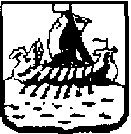 Руководителям муниципальных органов управления образованиемМуниципальным координаторам детских разновозрастных объединенийРуководителям организаций, осуществляющих деятельность с детскими разновозрастными объединениями в летний периодОрганизаторам деятельности детских разновозрастных объединенийОГБОУ ДПО«Костромской областной институтразвития образованияРуководителям муниципальных органов управления образованиемМуниципальным координаторам детских разновозрастных объединенийРуководителям организаций, осуществляющих деятельность с детскими разновозрастными объединениями в летний периодОрганизаторам деятельности детских разновозрастных объединенийул. Ивана Сусанина, д.52 г. Кострома, 156005Руководителям муниципальных органов управления образованиемМуниципальным координаторам детских разновозрастных объединенийРуководителям организаций, осуществляющих деятельность с детскими разновозрастными объединениями в летний периодОрганизаторам деятельности детских разновозрастных объединенийтел.:(84942)31-77-91 тел./факс: (84942)31-60-23Руководителям муниципальных органов управления образованиемМуниципальным координаторам детских разновозрастных объединенийРуководителям организаций, осуществляющих деятельность с детскими разновозрастными объединениями в летний периодОрганизаторам деятельности детских разновозрастных объединенийe-mail:koiro.kostroma@gmail.comРуководителям муниципальных органов управления образованиемМуниципальным координаторам детских разновозрастных объединенийРуководителям организаций, осуществляющих деятельность с детскими разновозрастными объединениями в летний периодОрганизаторам деятельности детских разновозрастных объединенийот «14» мая 2021 г. № 679Руководителям муниципальных органов управления образованиемМуниципальным координаторам детских разновозрастных объединенийРуководителям организаций, осуществляющих деятельность с детскими разновозрастными объединениями в летний периодОрганизаторам деятельности детских разновозрастных объединений